PROGRAM FOR KOORDINATOROPPLÆRING Tid: 21.september 2017Sted: Friskgården, StodFor inviterte som ønsker det11.00 – 12.00Hvordan bruke verktøyet SamproElin Jegersen12.00 -12.30Kaffe og registrering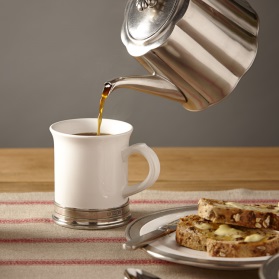 12.30 -13.00VelkommenKoordinatorrollen – hva forventes.Eva H Aas13.00 -13.15EQSVerktøy for deg som koordinatorEva H Aas13.15 –13.30Pause med kaffe og frukt13.30 -15.30Koordinatorrollen er en lederrolle- hvordan lede i team?Aud Ramberg, Friskgården